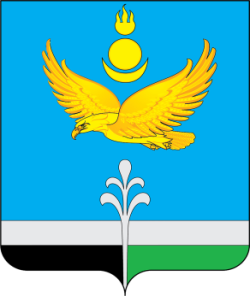 РОССИЙСКАЯ ФЕДЕРАЦИЯИРКУТСКАЯ ОБЛАСТЬНУКУТСКИЙ РАЙОНАДМИНИСТРАЦИЯМУНИЦИПАЛЬНОГО ОБРАЗОВАНИЯ «НУКУТСКИЙ РАЙОН»  ПОСТАНОВЛЕНИЕ03  мая 2024                                                         № 189                                                п. НовонукутскийО создании Межведомственной комиссиипо вопросам потребительского рынка на территориимуниципального образования «Нукутский район»В целях обеспечения согласованных действий административных, контролирующих и правоохранительных органов по вопросам потребительского рынка на территории муниципального образования «Нукутский район», в соответствии со ст. 15 Федерального закона от 6 октября 2003 г. № 131-ФЗ «Об общих принципах организации местного самоуправления в Российской Федерации», Федеральным законом от 28 декабря 2009 года № 381-ФЗ «Об основах государственного регулирования торговой деятельности в Российской Федерации»,  руководствуясь ст. 35 Устава муниципального образования «Нукутский район», АдминистрацияПОСТАНОВЛЯЕТ:1. Создать Межведомственную комиссию по вопросам потребительского рынка на территории муниципального образования «Нукутский район».2. Утвердить состав межведомственной комиссии по вопросам потребительского рынка на территории муниципального образования «Нукутский район» (Приложение № 1).3. Утвердить Положение о межведомственной комиссии по вопросам потребительского рынка на территории муниципального образования «Нукутский район» (Приложение № 2).4. Признать утратившими силу постановление Администрации муниципального образования «Нукутский район»  от 02.04.2018  № 117 «О создании межведомственной комиссии по вопросам потребительского рынка на территории муниципального образования «Нукутский район».5. Опубликовать настоящее постановление в газете «Свет Октября» и разместить на официальном сайте муниципального образования «Нукутский район».6. Контроль за исполнением настоящего постановления возложить на заместителя мэра – начальника управления экономического развития и труда Администрации муниципального образования «Нукутский район» Н.А. Платонову.Мэр                                                                                                       А.М. ПлатохоновПриложение № 1к постановлению АдминистрацииМО «Нукутский район»от 03.05.2024 № 189СОСТАВМЕЖВЕДОМСТВЕННОЙ КОМИССИИ ПО ВОПРОСАМПОТРЕБИТЕЛЬСКОГО РЫНКА НА ТЕРРИТОРИИ МУНИЦИПАЛЬНОГО ОБРАЗОВАНИЯ «НУКУТСКИЙ РАЙОН» (ДАЛЕЕ - МВК)Председатель МВК – Платохонов Александр Маратович, мэр муниципального образования «Нукутский район»;Заместитель председателя МВК – Платонова Надежда Анатольевна, заместитель мэра – начальник управления экономического развития и труда Администрации муниципального образования муниципального «Нукутский район»;Секретарь МВК – Скорнякова Татьяна Васильевна, ведущий специалист по потребительскому рынку и защите прав потребителей Администрации муниципального образования «Нукутский район».Члены МВК: Баторов Константин Маратович – председатель Думы муниципального образования «Нукутский район»; Томашева Светлана Васильевна – начальник территориального отдела Управления Роспотребнадзора по Иркутской области в Заларинском, Балаганском и Нукутском районах (по согласованию);Бунина Елена Михайловна - заместитель мэра муниципального образования «Нукутский район»  по социальным вопросам;Геленкенов Александр Сергеевич – начальник отдела сельского хозяйства Администрации муниципального образования «Нукутский район»;Баертуев Александр Тарасович – председатель КУМИ МО «Нукутский район»;Андреева Евдокия Васильевна – начальник отдела по молодежной политике и спорту Администрации муниципального образования «Нукутский район»;Николаева Светлана Равильевна – заведующий сектором по вопросам семьи  и детства и защите их прав Администрации муниципального образования «Нукутский район»;Изыкенов Алексей Ярославович – начальник ОП МО МВД России «Заларинский» (место дислокации п. Новонукутский» (по согласованию);Главы муниципальных образований (сельских поселений) (по согласованию).Приложение № 2к постановлению АдминистрацииМО «Нукутский район»от 03.05.2024 № 189ПОЛОЖЕНИЕО МЕЖВЕДОМСТВЕННОЙ КОМИССИИ ПО ВОПРОСАМПОТРЕБИТЕЛЬСКОГО РЫНКА НА ТЕРРИТОРИИ МУНИЦИПАЛЬНОГО ОБРАЗОВАНИЯ «НУКУТСКИЙ РАЙОН»1. ОБЩИЕ ПОЛОЖЕНИЯ1. Положение о Межведомственной комиссии по вопросам потребительского рынка на территории муниципального образования «Нукутский район» (далее - соответственно Положение и Комиссия) разработано в целях обеспечения согласованных действий органов государственной власти и органов местного самоуправления при рассмотрении вопросов, относящихся к сфере потребительского рынка, на территории муниципального образования «Нукутский район».2. Положение определяет задачи, функции и права Комиссии.3. Комиссия является консультативно-совещательным органом при Администрации муниципального образования «Нукутский район» (далее – Администрация).4.Организационное и информационное обеспечение деятельности Комиссии осуществляет управление экономического развития и труда Администрации муниципального образования «Нукутский район».2. ЗАДАЧИ КОМИССИИ5. Задачей Комиссии является обеспечение согласованных действий Администрации муниципального образования «Нукутский район», федеральных органов исполнительной власти, уполномоченных на проведение контроля и надзора, правоохранительных органов, органов местного самоуправления сельских поселений, входящих в состав Нукутского района, иных органов, хозяйствующих субъектов по решению вопросов, возникающих в области качества и безопасности пищевых продуктов, услуг торговли и общественного питания, защиты прав потребителей, развития предпринимательской деятельности на потребительском рынке Нукутского района.3. ФУНКЦИИ КОМИССИИ6. Комиссия в целях выполнения поставленной задачи осуществляет следующие функции:1) определяет перспективные направления развития отраслей торговли, общественного питания и бытового обслуживания на территории муниципального образования «Нукутский район», содействует их реализации;2) подготавливает предложения, направленные на совершенствование действующего законодательства, регулирующего торговую деятельность, для внесения на рассмотрение в соответствующие органы;3) анализирует состояние рынка товаров и услуг, разрабатывает меры, направленные на повышение уровня обеспеченности населения муниципального образования «Нукутский район» торговыми площадями;4) подготавливает предложения и определяет меры по стабилизации цен на основные продукты питания и товары повседневного спроса;5) подготавливает предложения и определяет комплекс мер, направленных на совершенствование системы защиты прав потребителей на территории муниципального образования «Нукутский район»;6) во взаимодействии с исполнительными органами государственной власти Иркутской области, федеральными органами исполнительной власти, уполномоченными на проведение контроля и надзора, осуществляет меры по предотвращению поступления на потребительский рынок муниципального образования «Нукутский район» некачественных и опасных пищевых продуктов;7) иные функции, соответствующие целям и задачам деятельности Комиссии.4. ПРАВА КОМИССИИ7. Комиссия имеет право:1) приглашать на свои заседания должностных лиц исполнительных органов государственной власти Иркутской области, федеральных органов исполнительной власти, уполномоченных на проведение контроля и надзора, правоохранительных органов, структурных подразделений Администрации муниципального образования «Нукутский район», органов местного самоуправления сельских поселений, входящих в состав Нукутского района, представителей хозяйствующих субъектов;2) запрашивать у исполнительных органов государственной власти Иркутской области, федеральных органов исполнительной власти, уполномоченных на проведение контроля и надзора, правоохранительных органов, структурных подразделений Администрации муниципального образования «Нукутский район», органов местного самоуправления сельских поселений, входящих в состав Нукутского района, представителей хозяйствующих субъектов необходимую информацию по вопросам деятельности Комиссии;3) вносить предложения в исполнительные органы государственной власти Иркутской области, федеральные органы исполнительной власти, уполномоченные на проведение контроля и надзора, правоохранительные органы, органы местного самоуправления сельских поселений, входящих в состав Нукутского района по решению вопросов, относящихся к компетенции Комиссии.5. СТРУКТУРА КОМИССИИ8. Комиссия формируется мэром муниципального образования «Нукутский район» в составе председателя Комиссии, его заместителя, секретаря и членов Комиссии.9. Председатель Комиссии:1) созывает заседания Комиссии;2) утверждает повестку заседания Комиссии;3) руководит Комиссией и организует ее деятельность;4) представляет Комиссию во взаимодействии с органами государственной власти, органами местного самоуправления, юридическими и физическими лицами, населением;5) подписывает протоколы;6) имеет право решающего голоса в случае равенства голосов членов Комиссии.10. В случае временного отсутствия председателя Комиссии его функции осуществляет заместитель председателя Комиссии.11. Члены Комиссии:1) участвуют в работе Комиссии;2) участвуют в голосовании при принятии решений;3) имеют право выражать особое мнение;4) осуществляют иные полномочия, возникающие по вопросам деятельности Комиссии.12. Секретарь Комиссии:1) составляет проект повестки заседания Комиссии;2) уведомляет членов Комиссии о проведении заседания, обеспечивает их необходимыми материалами к заседанию Комиссии;3) оформляет протоколы, подготавливает выписки из протоколов по результатам заседания Комиссии;4) направляет протоколы членам Комиссии, а также лицам, приглашенным на заседание (при необходимости);5) выполняет поручения председателя Комиссии.6. ОРГАНИЗАЦИЯ РАБОТЫ КОМИССИИ13. Комиссия осуществляет свою деятельность посредством проведения заседаний, которые проводятся по мере необходимости.14. Заседание Комиссии является правомочным, если на нем присутствует более половины от общего числа лиц, входящих в состав Комиссии. В случае отсутствия необходимого числа членов Комиссии заседание Комиссии переносится.15. Работа Комиссии осуществляется путем личного участия ее членов в рассмотрении вопросов (в случае болезни члена Комиссии, а также по иным уважительным причинам для участия в ее работе может быть направлено замещающее его лицо).16. О проведении заседания члены Комиссии уведомляются заблаговременно.17. Решения Комиссии принимаются простым большинством голосов от числа присутствующих на заседании путем открытого голосования.18. Решения Комиссии носят рекомендательный характер и оформляются протоколом.19. Протокол заседания подписывается председательствующим на заседании и секретарем.20. Выписка из протокола заседания Комиссии заверяется подписью заместителя председателя Комиссии, оформляется для органов местного самоуправления поселений, входящих в состав муниципального образования «Нукутский район», организаций торговли, иных лиц по мере востребования.